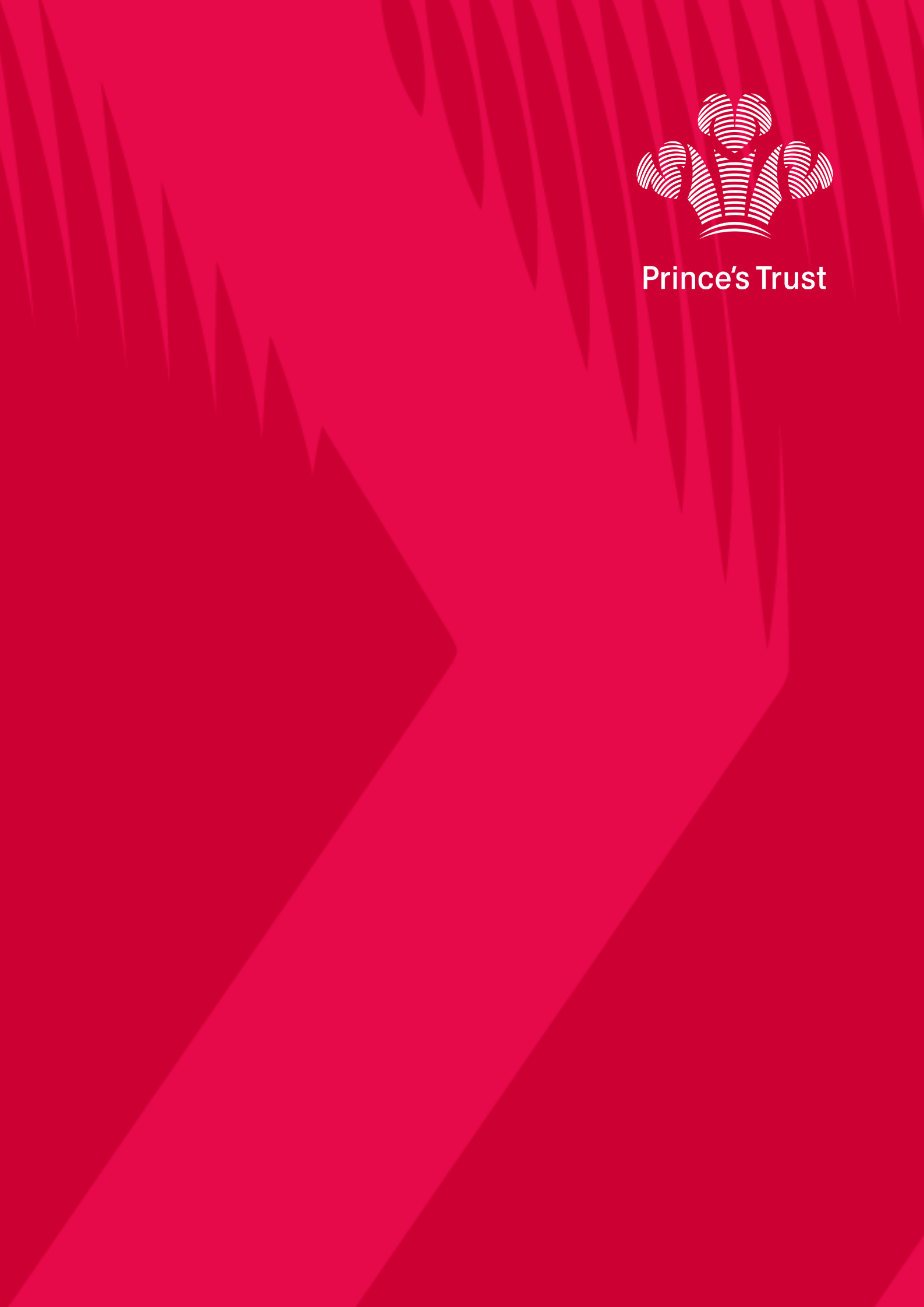 INTERPERSONAL SKILLS
Advanced WorkbookCONTENTSLEARNING OBJECTIVESTo develop an understanding of interpersonal and self-management skills and be able to recognise these skills in ourselves and others. To consider the body language used by ourselves and others, time management skills and passive, assertive and aggressive behaviour and how to recognise and manage stress. BODY LANGUAGESTARTER ACTIVITYWatch a clip on Youtube of a TV show or film you haven’t seen before with the sound turned off.TV show or film nameWhat does the characters’ body language look like?What do you think happened in the clip?Now watch the clip again with the sound turned on – was your guess right?Looking at someone’s body language often tells us how they’re feeling and is a way of communicating without using words. We all need to think about how we use body language and our actions to communicate with others.Define non-verbal communicationBODY LANGUAGE AND EMOTIONACTIVITYUse the next four pages to draw a stick person that expresses the emotion at the top of the page. You can also find pictures and paste them onto the page.Think about how their body language shows how they’re feeling and annotate each part. What do their faces look like? How might they position and move their body parts?HAPPYUPSETANGRYBOREDCOMMUNICATIONTASKWhen you’re having a conversation with someone, it is important to show them that you’re listening. ‘Active listening’ is when you show the person speaking that you are paying attention and taking in the information they are telling you. Look up ‘active listening’ on the internet and describe what actions you can take to ensure you are concentrating on the other person talking and show them that you are listening.Explain why listening skills are importantWhen we talk to others we communicate through our words, body language and by actively listening. Have a conversation with a friend or family member and describe what techniques you used to effectively communicate talk with them.Examples: eye contact, nodding headIf you had that conversation with a family member how might you communicate differently with a friend? If you spoke to a friend, how might you instead speak to a stranger?MANAGING BEHAVIOURBody language often tells us how someone is feeling, and it is important to think about how we want to conduct ourselves, especially towards others.We can sometimes misunderstand body language because we do not understand the background of why someone acts the way they do. Think about the following example.In Thailand, the head is seen as the most sacred part of the body – so it is extremely rude to touch anyone’s head.Someone chooses to ruffle a Thai person’s hair.What could the intention have been of ruffling hair?How might a Thai person react?Both people may have good intentions but a difference in background may lead to a miscommunication. It is important not to judge behaviour without understanding someone’s background.TYPES OF BEHAVIOURACTIVITYOn the following pages are lists that describe the characteristics and outcomes of three forms of behaviour – passive, aggressive, and assertive.Cut out and stick them on the corresponding page. You can also copy and paste the lists if you’re on a desktop.Write about an example of showing the behaviour.Passive BehaviourWhere you sacrifice your own preferences and needs, so that you can help others to meet their preferences and needs.An example of passive behaviour is Aggressive BehaviourReactionary and impulsive behaviour that often results in breaking household rules or the law; aggressive behaviour is violent and unpredictable.An example of aggressive behaviour is Assertive BehaviourActing in your own best interests and standing up for yourself while still taking others’ views into consideration. Exercising your own rights without denying the rights of others. An example of assertive behaviour is TIME MANAGEMENT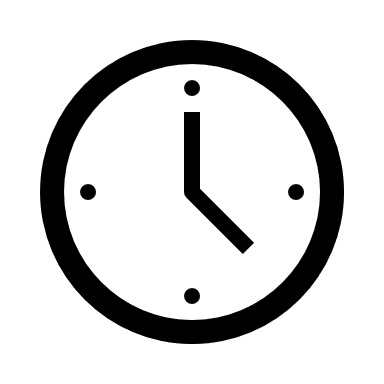 STARTER ACTIVITYFind a stopwatch – you could use a clock or your phone. Start the stopwatch and without looking at it count to 60 seconds. Once you reach 60, check the stopwatch to see how close you were.Do the same counting to 15 and 30 seconds.How accurate was your counting? Was it easier timing a shorter period?Time management is the ability to use one’s time effectively or productively.Explain why time management is importantDescribe a time when you managed time effectivelySTRESS MANAGEMENTHas there been a point in the last month you have felt stressed? If you have, it’s perfectly normal and not something to worry about. We all feel stressed at points in our life. It is however important to recognise when you feel stressed and think about how to manage it so you’re not effected in everyday life.PHYSICAL SIGNS OF STRESSAnnotate the stick person below with 5 physical manifestations / signs of stress. These are indicators we can see and feel. One example has been given for you.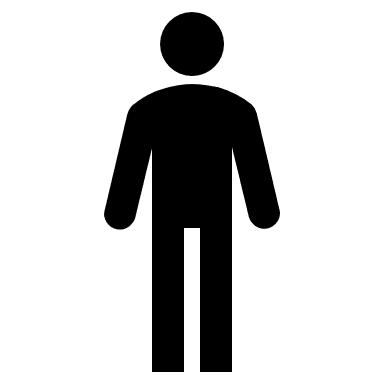 EMOTIONAL SIGNS OF STRESSNow fill the boxes with 5 emotional or behavioural signs of stress. These are symptoms we can’t physically see but how stress can change our behaviours. One example has been given.Think of a time you were stressed and how you knew you felt that way. What did you do to help manage it?Describe 5 techniques to manage stress. Think about people you could talk to and actions you could take:REFLECTIONSo now that you have looked at body language, managing behaviour, time and stress you can think about your strengths and weaknesses in interpersonal and self-management skills. Thinking about what has been covered in this booklet, describe 3 of your interpersonal and self-management strengths and weaknesses.StrengthsWeaknessesDescribe 3 ways you would like to improve these weaknesses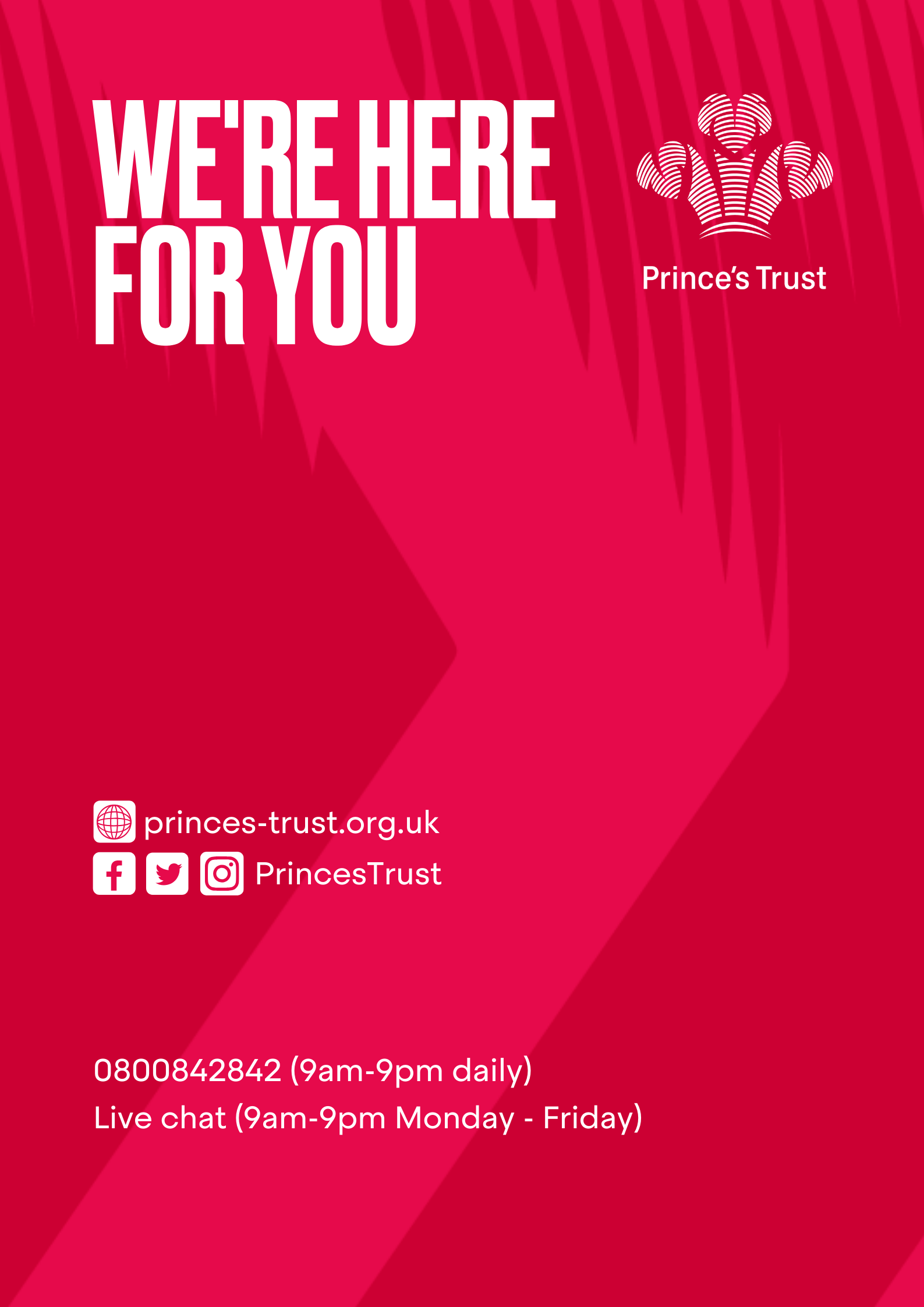 NAMESCHOOL1.2.3.1.2.3.Verbal characteristicsVerbal characteristicsVerbal characteristicsBeating around the bushQuietHesitant, pausing a lotLong, rambling sentencesFiller words (um, er, like)Making apologies – “I’m terribly sorry to bother you”Quick, perhaps rushedLoudThreateningRude or sarcasticFirmFew hesitationsFirm, relaxed voicePoliteSeeks other opinionsSteady, even paceNot loud or quietMakes points clearlyNon-Verbal characteristicsNon-Verbal characteristicsNon-Verbal characteristicsIntruding someone else’s personal spaceFists clenchedStaringScowlingAnimated gesturesStriding aroundReceptiveRelaxedGood eye contactWelcomingFriendlySteady featuresLooking down / awayCovering mouth with handPoor postureBiting lipFiddling with things / wringing handsShaking / tremblingThinking styleThinking styleThinking style“I won’t allow you to take advantage of you”“I won’t attack you for your ideas or opinions”“I don’t count”“My thoughts/feelings are less important than yours”“People will not like me”“I’ll get you before you get me”“I’m looking out for me”“I am going to win”Positive outcomesPositive outcomesPositive outcomesPraised for being selflessOthers will protect and look after youConflict might be avoided in the short termStanding up for yourself is improves self esteemYou can get what you want without upsetting peoplePositive relationships can be builtYou might get others to do what you wantYou can feel in controlRelease of tensionNegative outcomesNegative outcomesNegative outcomesOthers can take advantage of youCan lose confidenceOthers might make unreasonable demands of youBehaviour can create enemiesRelationships can be based on negative emotionsYou can often feel guilty after displaying this type of behaviourNo outcome is guaranteedVerbal characteristicsNon-verbal characteristicsThinking stylesPositive OutcomesNegative outcomesVerbal characteristicsNon-verbal characteristicsThinking stylesPositive OutcomesNegative outcomesVerbal characteristicsNon-verbal characteristicsThinking stylesPositive OutcomesNegative outcomesMonTuesWedThursFriSatSun08:00 - 10:0010:00 – 12:0012:00 – 14:0014:00 – 16:0016:00 – 18:0018:00 – 20:0020:00 – 22:00Clenched fists1.A change in eating habits2.3.4.5.1.2.3.4.5.1.2.3.1.2.3.1.2.3.